Westlane Middle School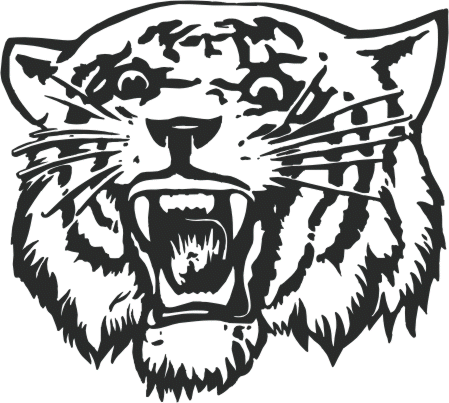 Art Supply List2018-19Two pocket folders w/prongs (this will be your IB Developmental Workbook)Box of KleenexPencilsErasersColoring pencilsMarkersOil PastelsScissorsGlue (liquid or stick)Sketchbook (can purchase at the school bookstore)Westlane Middle SchoolExploring MusicEarbuds or HeadphonesWestlane Middle SchoolSpeech and Composition2017-2018PencilsPens – Black or Blue1 Pack of Colored Pencils1 Composition Notebook3 Two Pocket Folder1 Box of KleenexWestlane Middle SchoolIntervention (Math and English)2017-2018English1 subject notebookpocket folderMathPencilsErasable colored pencils, Loose leaf paperKleenex